Duitama, Colombia ____ de _______________ de 2021 FORMALIZACIÓN DE COMPROMISODATOS DE LA MIPYME:Nombre:Dirección:Representante legal:Email de contacto:Teléfono:COMPROMISOS DEL CTDE:Asignar un Asesor Empresarial debidamente cualificado. Elaborar el diagnóstico de madurez y el Plan de Transformación Digital para ser validados por la MiPyme.Poner a disposición los medios necesarios para asegurar la confidencialidad de los datos facilitados por la MiPyme.COMPROMISOS DE LA MIPYME:Proporcionar la información necesaria para el diligenciamiento del Cuestionario de madurez por parte del Asesor Empresarial designado.Suministrar los datos e información necesarios para el correcto desempeño de las actividades.Autorizar el tratamiento de datos.Validar el Diagnóstico de Madurez.Validad el Plan de Transformación Digital.Asegurar que toda la información aportada es veraz.El representante legal, con la firma de este documento, certifica que sus recursos no provienen ni destinan al ejercicio de ninguna actividad ilícita o de actividades de dineros provenientes de éstas o de actividades relacionadas con la financiación del terrorismo.NOMBRE DEL ASESOR ASIGNADO: _______________________________________________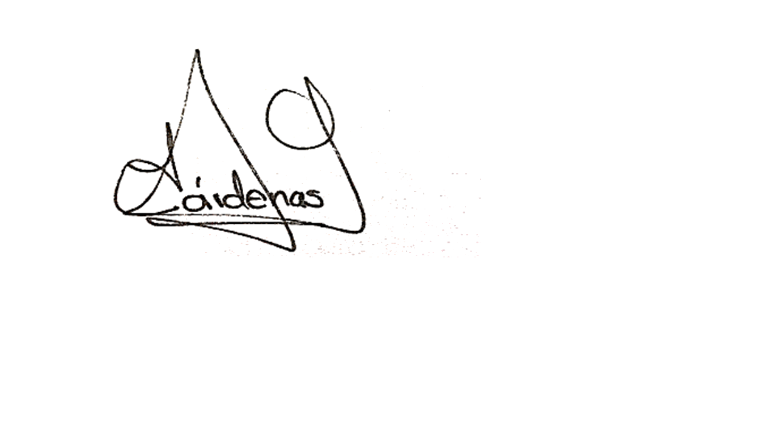 Nota: Al diligenciar y firmar o enviar este formulario autoriza al Patrimonio Autónomo iNNpulsa Colombia, identificada con el NIT 830.054.060-5 domiciliada en Bogotá – Colombia en Calle 28 No. 13 A -15 Piso 37 y página web www.innpulsacolombia.com,  a sus aliados para operar los Centros de Transformación Digital Empresarial (en adelante CTDE) y a la Universidad de Antioquia con NIT 890.980.040-8 como firma interventora de los CTDE en cumplimiento del contrato 006-2020, para que como responsables del tratamiento de datos personales los recolecten, almacenen, usen y circulen para: a) invitar o enviar comunicaciones de los eventos, cursos, foros, seminarios, talleres y capacitaciones y divulgación de los servicios de los CTDE, b) enviar información sobre el Programa CTDE, c) contactarlo para  acordar citas presenciales o virtuales con el fin de tratar aspectos asociados a los CTDE, la transformación digital o el desarrollo empresarial;  d) cargar la información y los avances en el sistema de gestión de CTDE, e) enviar información y/o respuesta a las solicitudes presentadas por el empresario, f) invitar o enviar comunicaciones de los eventos, cursos, foros, seminarios, talleres y capacitaciones de Innpulsa Colombia y sus aliados para la operación de CTDE, g) permitir el  registro fotográfico y audiovisual durante eventos, con el fin generar y publicar noticias relacionadas, en los diferentes medios de comunicación, en nuestros portales y en redes sociales.  En todo caso, los responsables respetarán los derechos de autoría y propiedad intelectual de las piezas utilizadas en material promocional o publicitario, sin que esto suponga retribución y/o compensación económica alguna y h) Generar informes y estadísticas y i) dentro del marco del marco del convenio trasferir los datos para seguimiento y control a MinTIC. Estas finalidades se podrán realizar a través de medios físicos, digitales, electrónicos o telefónicos. Usted podrá consultar Política y Procedimientos de Protección de Datos Personales de iNNpulsa Colombia en www.innpulsacolombia.com y las políticas específicas de cada uno de los aliados en la operación de los CTDE. Para resolver dudas e inquietudes relacionadas con el tratamiento de los datos, presentar sus solicitudes y/o ejercer sus derechos puede escribir a iNNpulsa Colombia info@innpulsacolombia.com, previo cumplimiento con lo descrito en el Artículo 2.2.2.25.4.1 del Decreto 1074 de 2015. Así mismo le informamos que sus derechos como titular de datos personales son: (i) Acceder en forma gratuita a los datos proporcionados que hayan sido objeto de tratamiento. (ii) Conocer, actualizar y rectificar su información frente a datos parciales, inexactos, incompletos, fraccionados, que induzcan a error, o a aquellos cuyo tratamiento esté prohibido o no haya sido autorizado. (iii) Solicitar prueba de la autorización otorgada. (iv) Presentar ante la Superintendencia de Industria y Comercio (SIC) quejas por infracciones a lo dispuesto en la normatividad vigente. (v) Revocar la autorización y/o solicitar la supresión del dato, siempre que no exista un deber legal o contractual que impida eliminarlos. (vi) Abstenerse de responder las preguntas sobre datos sensibles. Adicionalmente, la política de tratamiento de datos personales de la Universidad de Antioquia (firma interventora) , puede consultarse en el sitio web oficial de la Institución, en el enlace: http://www.udea.edu.co/wps/portal/udea/web/inicio/institucional/politicatratamiento-datos-personales.ANGELA VIVIANA CÁRDENAS GALVIS DIRECTORA CTDENombre y firma del representante legal 